Хотел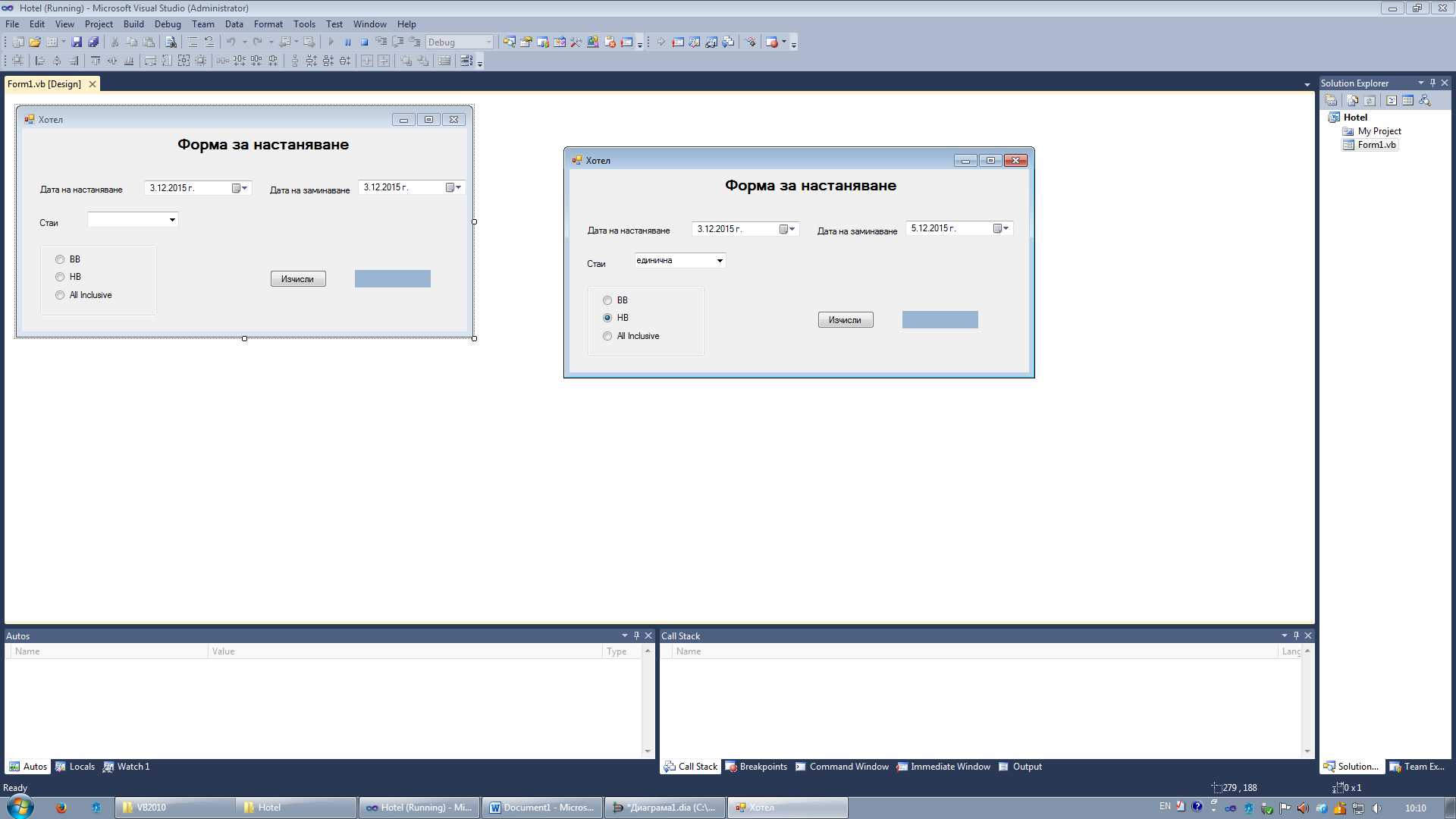 Напишете код на Visual Basic 2010, като се съобразите със следните изисквания:1.Декларирайте следните променливи:D1 и D2, които ще съхраняват съответно датата на настаняване и датата на заминаванеDays, която ще съхранява дните на престой в хотелаSum, която ще съхранява общата дължима сума2. Изчислете дните на престой в хотела3. Изчислете сумата в зависимост от това в каква стая ще бъде настаняването – единична, двойна, тройна или апартамент. Съобразете се със следните цени:4. Хотелът дава отстъпки за брой нощувки. Ако отсядате за по-мялко от 7 нощувки, не получавате отстъпки, ако отсядате между 7 и 15 нощувки, получавате 10% отстъпка, ако престоят в дни е равен или повече от 15, отстъпката е 15%5.Променете процедурата като добавите възможност за начисляване на допълнителни суми в зависимост от избраните опции:6.Изведете сумата, форматирана като валута